Администрация муниципального образования «Город Астрахань»ПОСТАНОВЛЕНИЕ 18 октября 2018 года № 609«Об изменении муниципального маршрута регулярных перевозок № 51с в муниципальном образовании «Город Астрахань»Руководствуясь федеральными законами «Об общих принципах организации местного самоуправления в Российской Федерации», «Об организации регулярных перевозок пассажиров и багажа автомобильным транспортом и городским наземным электрическим транспортом в Российской Федерации и о внесении изменений в отдельные законодательные акты Российской Федерации», на основании постановлений администрации муниципального образования «Город Астрахань» от 17.05.2016 № 3219 «Об утверждении Документа планирования регулярных перевозок транспортом общего пользования в муниципальном образовании «Город Астрахань» на 2016-2018 годы» с изменениями и дополнениями, внесенными постановлениями администрации муниципального образования «Город Астрахань» от 25.07.2016 № 4903, от 16.11.2016 № 7881, от 16.12.2016 № 8624, от 22.03.2017 № 1775, от 19.07.2017 № 4302, от 01.08.2017 № 4498, от 02.11.2017 № 5810, от 28.05.2018 № 308, от 05.07.2018 № 415, от 11.09.2018 № 540, от 21.12.2015 № 8916 «Об организации регулярных перевозок пассажиров и багажа автомобильным транспортом и городским наземным электрическим транспортом по муниципальным маршрутам регулярных перевозок муниципального образования «Город Астрахань» с изменениями, внесенными постановлениями администрации муниципального образования «Город Астрахань» от 10.03.2016 № 1367, от 07.06.2016 № 3618, распоряжения администрации муниципального образования «Город Астрахань» от 03.08.2018 № 3392-р «О ведении реестра муниципальных маршрутов регулярных перевозок в муниципальном образовании «Город Астрахань» ПОСТАНОВЛЯЮ:1. Изменить муниципальный маршрут регулярных перевозок № 51с, установив наименование промежуточных остановочных пунктов, улицы автомобильных дорог, по которым проходит маршрут, протяженность маршрута согласно приложению к настоящему постановлению администрации муниципального образования «Город Астрахань».2. Управлению транспорта и пассажирских перевозок администрации муниципального образования «Город Астрахань»:2.1. В течение пяти дней со дня принятия настоящего постановления администрации муниципального образования «Город Астрахань» внести соответствующие изменения в Реестр муниципальных маршрутов регулярных перевозок в муниципальном образовании «Город Астрахань».2.2. Уведомить уполномоченного участника договора простого товарищества индивидуальных предпринимателей, осуществляющих перевозки пассажиров и багажа на муниципальном маршруте регулярных перевозок № 51с, Иванова А.Н. не позднее семи дней с момента принятия настоящего постановления администрации муниципального образования «Город Астрахань».3. Управлению информационной политики администрации муниципального образования «Город Астрахань»:3.1. Не позднее семи дней со дня принятия настоящего постановления администрации муниципального образования «Город Астрахань» разместить его на официальном сайте администрации муниципального образования «Город Астрахань».3.2. Опубликовать в средствах массовой информации настоящее постановление администрации муниципального образования «Город Астрахань».4. Настоящее постановление администрации муниципального образования «Город Астрахань» вступает в силу со дня его официального опубликования.5. Муниципальный маршрут регулярных перевозок № 51с считать измененным со дня внесения изменений в Реестр муниципальных маршрутов регулярных перевозок в муниципальном образовании «Город Астрахань».И.о. главы администрации В.Ю. КОРЖЕНКО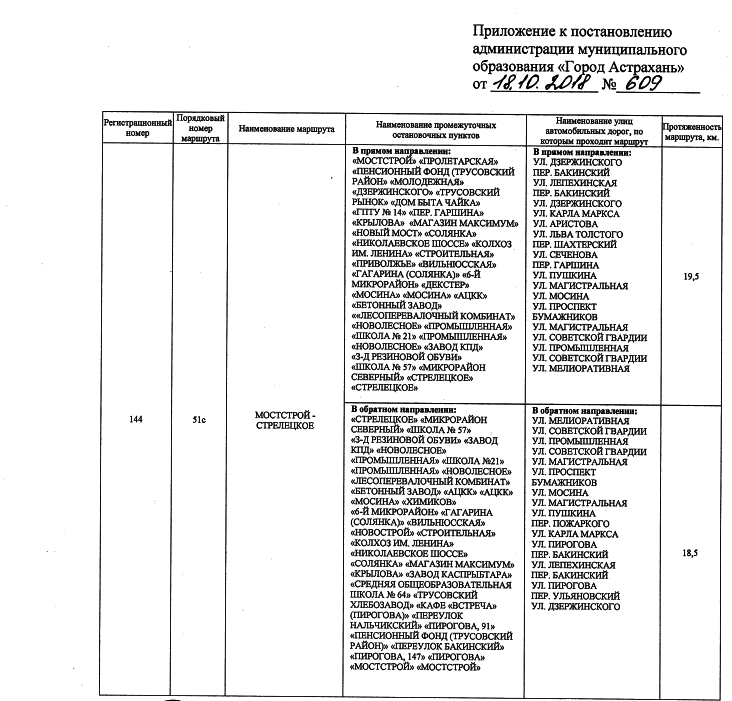 